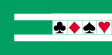 EUROPEAN BRIDGE LEAGUE9th EBL TOURNAMENT DIRECTORS WORKSHOP5th October - 8th October 2023, Hotel Monika, Riga, LatviaAPPLICATION FORM (App1)This form is for new participants or participants who have not obtained grade A or higher in previous Workshops or Courses.NBO:INFORMATION – TD EXPERIENCEINFORMATION – ACCOMODATIONThe hotel will attempt to fulfil all room requests but cannot guarantee this.PARTICIPATION FEE:Incudes Workshop fee and full board accommodation, 5/10/23 to 8/10/23 (3 nights)1 Room, per person: 	Single €490			Double €4153 Non-participant in double room: €210Please send this form by e-mail to secretariat@europeanbridge.orgas soon as possible, and not later than 31st July 2023.(Space is limited and applications received after the deadline may not be accepted. In addition, the number of participants per NBO may be limited) NOTE: TDs who have previously obtained grade A or higher in a course or workshop must fill in Application Form AppAParticipants wishing to extend their stay – either before or after the workshop – will enjoy a special B&B daily rate of €59 (single) €69(double). Contact secretariat@europeanbridge.org Participant nameTD Rank (club, local, regional etc)Number of Years as TDMemberNumberInNBOPrevious EBL Courses or workshops attended1Email: Email: Email: Email: Email: Email: 2Email:Email:Email:Email:Email:Email:3Email:Email:Email:Email:Email:Email:4Email:Email:Email:Email:Email:Email:5Email:Email:Email:Email:Email:Email:6Email:Email:Email:Email:Email:Email:Participant nameShare room with participant(Name)Share room with non-participant2(Name)Room1Room1Participant nameShare room with participant(Name)Share room with non-participant2(Name)SnglDbl123456